Podání žádosti k předškolnímu vzdělávání do MŠ v Suchovršicíchna školní rok 2020/2021V souvislosti s mimořádnými opatřeními vlády (onemocnění COVID-19) bude letošní zápis probíhat bez přítomnosti dětí a s co nejmenší přítomnosti rodičů.Zápis proběhne v období 4. - 15. května 2020Podle § 37 zákona č. 500/2004 Sb., správní řád, ve znění pozdějších předpisů, je možné žádost o přijetí k předškolnímu vzdělávání učinit písemně nebo ústně do protokolu anebo v elektronické podobě. Přihlášku je tedy možné doručit následujícími způsoby: do datové schránky školy (rqgvns5) - oskenované dokumentye-mailem s uznávaným elektronickým podpisem na adresu:                                                                     d.kultova@ms-suchovrsice.cz - oskenované dokumenty                                                          (nelze jen poslat prostý email!)poštou na adresu: Mateřská škola Suchovršice, Suchovršice 122, 54232 Úpicevhození do schránky MŠ přímo na budově – dokumenty vložte do zalepené obálky, napište na ni nápis ZÁPISosobní podání – pouze po předchozí telefonické domluvě na telefonním čísle 739084718 (v případě osobního podání žádosti zákonným zástupcem dítěte je nezbytné organizovat příjem žádostí tak, aby nedošlo k vyšší koncentraci a k vyššímu pohybu osob v prostorách školy) Seznam potřebných dokumentů, které je v případě zájmu o zápis do MŠ nutné dodat: Vyplněnou žádost o přijetí – ke stažení na: www.ms-suchovrsice.cz V případě, že se po telefonu nedohodnete s dětskou lékařkou o potvrzení žádosti, dodáte čestné prohlášení , že je dítě očkováno řádným způsobem – ke stažení na: www.ms-suchovrsice.cz + kopii očkovacího průkazu dítětekopie rodného listu dítěteNa žádosti uveďte telefonický kontakt a e-mailovou adresu/ pro snadnější a rychlejší komunikaci v případě potřeby. Po přijetí žádosti a kontrole všech dokumentů bude Vašemu dítěti přiděleno registrační číslo. Přidělené registrační číslo vám bude zasláno SMS zprávou nebo e-mailem. Výsledky rozhodnutí o přijetí dítěte budou vyvěšeny pod registračním číslem na budově školy a na webových stránkách www.ms-suchovrsice.cz. Rozhodnutí o přijetí k předškolnímu vzdělávání nerozesíláme. Rozhodnutí o nepřijetí bude zasláno doporučeně poštou.                            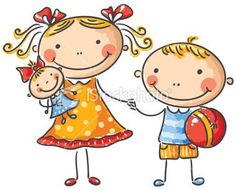 V případě dotazů volejte na telefonní číslo: 739084718 